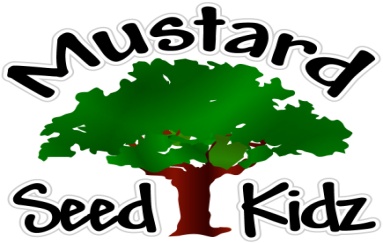 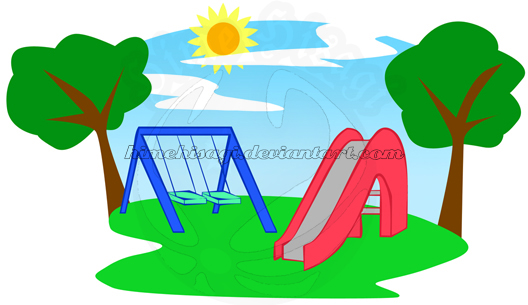 February 4th-8th BreakfastMondayTuesdayTuesdayWednesdayThursdayFridayBreakfastCheeriosApplesauceMilkPancakesFruit CocktailMilkPancakesFruit CocktailMilkRice CrispiesApplesauceMilkCereal barPeachesMilkKixPineappleMilkLunchChicken NuggetsGreen BeansFruit CocktailMilkChicken NuggetsGreen BeansFruit CocktailMilkItalian Chicken Yellow RiceBroccoliPeachesMilk Beef Ravioli CornPearsMilkTurkey & Cheese Sandwich Sweet Potato FriesPineappleMilkKielbasa Buttered Egg NoodlesPeas& CarrotsPineappleMilkSnackGold Fish Sliced CheeseChex MixRaisinsChex MixRaisinsPretzelsApplesauceMulti Grain CrackersString CheeseApple JuiceBlueberry Muffin Bread